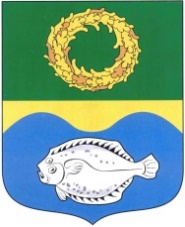 ОКРУЖНОЙ СОВЕТ ДЕПУТАТОВМУНИЦИПАЛЬНОГО ОБРАЗОВАНИЯ«ЗеленоградскИЙ ГОРОДСКОЙ ОКРУГ» КАЛИНИНГРАДСКОЙ ОБЛАСТИКОНТРОЛЬНО-СЧЕТНАЯ КОМИССИЯЛенина ул., д. 20, Зеленоградск, Калининградская область, 238530тел./факс: (40150) 3-12-37 е-mail:sovet@admzelenogradsk.ruhttp://www.zelenogradsk.comЗаключение       на проект решения окружного Совета депутатов муниципального образования «Зеленоградский городской округ» «О внесении изменений и дополнений в решение окружного Совета депутатов муниципального образования «Зеленоградский городской округ» от 18 декабря 2019 года № 352 «О бюджете муниципального образования «Зеленоградский городской округ» на 2020 год и плановый период 2021 и 2022 годов»15 октября 2020 г.                                         		                          г. ЗеленоградскКонтрольно-счетной комиссией муниципального образования «Зеленоградский городской округ» подготовлено заключение в соответствии с требованиями:-   статьи 264.4 Бюджетного кодекса РФ;- статьи 19 Положения о бюджетном процессе в муниципальном образовании «Зеленоградский городской округ», утвержденного решением окружного Совета депутатов МО «Зеленоградский городской округ» от 16.12.2015 г. № 330.Заключение подготовлено на основании данных:проекта решения  окружного Совета депутатов муниципального образования «Зеленоградский городской округ» «О внесении изменений и дополнений в решение окружного Совета депутатов муниципального образования «Зеленоградский городской округ» от 18 декабря 2019 года № 352 «О бюджете муниципального образования «Зеленоградский городской округ» на 2020 год и плановый период 2021 и 2022 годов», внесенного на рассмотрение администрацией муниципального образования «Зеленоградский городской округ», одновременно с ходатайством о проведении заседания окружного Совета депутатов вх. № 224 от 14.10.2020 г. (проект решения представлен в новой редакции на комиссию 19.10.2020 г.)Проектом решения предлагаются следующие изменения в бюджет:Плановые показатели по доходам и расходам бюджета Зеленоградского городского округа предлагается:  Увеличить:- доходы на 2020 год на 25656,76 тыс. рублей за счет поступившей финансовой помощи (25656,76 тыс. рублей)- расходы на 2020 год на 25656,76 тыс. рублей.Предлагается утвердить следующие основные характеристики бюджета на 2020 год: общий объем доходов бюджета – 1 357 713,67 тыс. руб., в т.ч.:          -     налоговые и неналоговые доходы в сумме 609 900 тыс. руб. (без изменений -утверждено решением № 397 от 19.08.2020 год);          -     безвозмездные поступления в сумме 747813,67 тыс. руб.; общий объем расходов бюджета – 1 521 013,67 тыс. руб. дефицит бюджета составит 163 300 тыс. рублей (без изменений – утвержден решением № 371 от 07.02.2020 год).        пункт 14 предлагается дополнить абзацем четвертым следующего содержания:«Предоставить субсидию на возмещение недополученных доходов, связанных с устранением последствий распространения новой коронавирусной инфекции и предотвращением влияния ухудшения экономической ситуации на развитие отраслей экономики, для оплаты топливно-энергетических ресурсов (электрической энергии) в размере 1384, 79 тыс. рублей муниципальному казенному предприятию «Теплосеть Зеленоградского городского округа»         Согласно выписки из Единого государственного реестра юридических лиц от 15.10. 2020 года Муниципальное казенное предприятие муниципального образования «Зеленоградский городской округ» «Теплосеть Зеленоградского городского округа» создано 02.12.2019 года, Директор –Савчуков Валерий Владимирович, Основной вид деятельности – производство пара и горячей воды (тепловой энергии). 3.ДоходыЗа счет увеличения объема поступившей финансовой помощи из областного бюджета в размере 25656,76  тыс. рублей  увеличиваются доходы в части увеличения субсидии бюджетам бюджетной системы РФ в размере +11334,88 тыс. рублей;дотации бюджетам бюджетной системы +10494,0 тыс. рублей.иные межбюджетные трансферты в размере +3827, 88 тыс. рублей. 3.1. Безвозмездные поступленияИзменения вносятся в следующие статьи доходов и представлены в таблице № 1:Таблица №14.РасходыТакже в проекте решения учтено перераспределение средств между распорядителями и прямыми получателями бюджета и кодами бюджетной классификации расходов бюджета. Распределение изменений расходов бюджета уточняется по следующим муниципальным программам и непрограммным расходам:«Муниципальное управление» + 216,46 тыс. рублей;«Образование» +16094,19 тыс. рублей;«Социальная политика» -1980,96 тыс. рублей;«Культура» +7138,99 тыс. рублей;«Жилищно-коммунальное хозяйство» +57966,86 тыс. рублей;«Сельское хозяйство» +13966,73 тыс. рублей; «Непрограммное направление расходов» - 67745,51 тыс. рублей.Распределение изменений расходов бюджета представлено в таблице 2Таблица 2Таким образом, в результате предлагаемых изменений: - прогнозируемый общий объем доходов бюджета Зеленоградского городского округа составит  – 1357713,67  тыс. рублей;- общий объем расходов бюджета Зеленоградского городского округа составит –1521013,67 тыс. рублей;- предельный размер дефицита бюджета Зеленоградского городского округа – в сумме 163300 тыс. рублей.Председатель КСКМО «Зеленоградский городской округ»                                                       И.С. АфанасьеваСтатья доходов (указываются изменяемые статьи)Предлагаемые изменения в соответствии с проектом решенияУтвержденные назначения в соответствии с решением№ 397 от 19.08. 2020г.Величина измененияБезвозмездные поступления709283,70694120,94+25656,76Безвозмездные поступления от других бюджетов бюджетной системы РФ709108,66693945,90+25656,76Дотации бюджетам бюджетной системы Российской Федерации74023,0063529,00+10494.00Субсидии бюджетам бюджетной системы Российской Федерации (межбюджетные субсидии) 223890,59     212555,71+11334,88Субсидии  бюджетам городских округов на софинансирование расходных обязательств на возмещение недополученных доходов теплоснабжающим организациям, связанных с устранением последствий распространения новой коронавирусной инфекции и предотвращением влияния ухудшения экономической ситуации на развитие отраслей экономики, для оплаты топливно-энергетических ресурсов (угля, мазута, газа, электрической энергии) и подготовки к отопительному сезону 2020-2021 годов4983,403600,00+1383,4Дополнена строкойСубсидии бюджетам городских округов на обеспечение санитарно-противоэпидемических мероприятий в образовательных организациях (финансовое обеспечение мероприятий, связанных с предотвращением влияния ухудшения экономической ситуации на развитие отраслей экономики, с профилактикой и устранением последствий распространения коронавирусной инфекции (Резервный фонд Правительства КО)1601,67+1601,67Дополнена строкойСубсидии бюджетам городских округов на организацию бесплатного горячего питания обучающихся, получающих начальное общее образование в государственных и муниципальных образовательных организациях7215,72+7215,72Дополнена строкойСубсидии бюджетам городских округов на организацию и обеспечение бесплатным горячим питанием обучающихся, получающих начальное общее образование в муниципальных образовательных организациях1134,09+1134,09Иные межбюджетные трансферты8864,785036,96+3827,88Дополнено строкой: Межбюджетные трансферты бюджетам городских округов на ежемесячное денежное вознаграждение за классное руководство педагогическим работникам государственных и муниципальных общеобразовательных организаций3827.88+3827,88Всего доходов747813,67722156,92+25656,75Статья расходов (указываются изменяемые и дополнения статьи)Предлагаемые изменения в соответствии с проектом решения Утвержденные назначения в соответствии с решением № 397 от 19.08. 2020 г.Величина измененияМУНИЦИПАЛЬНОЕ УПРАВЛЕНИЕ100541,47100325,01+216,46Муниципальная программа "Эффективное муниципальное управление" 98891,4798175,01+716,46Подпрограмма "Развитие местного самоуправления"60388,4660452,00-63,54Основное мероприятие "Финансовое обеспечение исполнительных органов муниципальной власти"60388,4660452,00-63,54Расходы на выплату персоналу в целях обеспечения выполнения функций государственными (муниципальными органами, казенными учреждениями, органами управления государственными внебюджетными фондами53790,9253842,00-51,08Закупка товаров, работ и услуг для государственных (муниципальных) нужд6007,546020,00-12,46Подпрограмма «Обеспечение и совершенствование услуг казенными учреждениями»36388,7735608,77    +780,00Основное мероприятие «Финансовое обеспечение казенного учреждения «Служба заказчика Зеленоградского городского округа»23755,2722975,27    +780,00Закупка товаров, работ и услуг для государственных (муниципальных) нужд4836,414056,41    +780,00Муниципальная программа «Защита информации в администрации муниципального образования «Зеленоградский городской округ»1650,002150,00-500,00ОБРАЗОВАНИЕ528011,80511917,61+16094,19Муниципальная программа "Развитие образования "528011,80511917,61+16094,19Подпрограмма "Развитие дошкольного образования"190740,77189210,97+1529,8Основное мероприятие «Предоставление дошкольного образования»186958,26186084,84+873,42Финансовое обеспечение получения дошкольного образования в муниципальных дошкольных образовательных организациях70441,1269567,70+873,42Предоставление субсидий бюджетным, автономным учреждениям и иным некоммерческим организациям70403,0969529,67+873,42Основное мероприятие «Улучшение условий предоставления образования и обеспечение безопасности обучающихся»2167,59      3115,33      -947,74Закупка товаров, работ, и услуг для государственных (муниципальных) нужд2167,591760,00+407,59Основное мероприятие: Финансовое обеспечение мероприятий, связанных с предотвращением влияния ухудшения экономической ситуации на развитие отраслей экономиии, с профилактикой и устранением последствий распространения короновирусной инфекции1614,9210,80     +1604,12Подпрограмма «Развитие начального общего, основного общего, среднего общего образования»282835,58265659,71+17175,87Основное мероприятие «Предоставление муниципальных услуг в части обеспечения начального общего, основного общего, среднего общего образования»242699,40237240,44+5458,96Субсидии на финансовое обеспечение муниципального задания на предоставление муниципальных услуг (выполнение работ) по общему образованию80171,63     74712,67+5458,96Закупка товаров, работ и услуг для государственных (муниципальных) нужд1404,099,8+1394,29Предоставление субсидий бюджетным, автономным учреждениям и иным некоммерческим организациям78767,5474702,87+4064,67Основное мероприятие «Создание (обновление) материально-технической базы для реализации основных и дополнительных общеобразовательных программ цифрового и гуманитарного профилей в общеобразовательных организациях , расположенных в сельской местности и малых городах»5585,316085,31-500,00Основное мероприятие «Создание в общеобразовательных организациях, расположенных в сельской местности и малых городах, условий для занятий физической культурой и спортом1160,55628,55+532,00Основное мероприятие «Внедрение целевой модели цифровой образовательной среды в общеобразовательных организациях и профессиональных образовательных организациях4518,355018,35-500,00Предоставление субсидии бюджетным, автономным учреждениям и иным некоммерческим организациям              0500,00-500,00Дополнено строкой:Основное мероприятие «Организация бесплатного горячего питания обучающихся, получающих начальное общее образование в государственных и муниципальных образовательных организациях» 8357,03+8357,03Дополнено строкой:Основное мероприятие «Обеспечение выплат ежемесячного денежного вознаграждения за классное руководство педагогическим работникам муниципальных образовательных организаций, реализующих образовательные программы начального общего, основного общего и среднего общего образования, в том числе адаптированным образовательные программы»3827,88+3827,88Подпрограмма «Развитие дополнительного образования»42559,4542547,33    +  12,12Основное мероприятие «Создание новых мест в образовательных организациях различных типов для реализации дополнительных общеразвивающих программ всех направленностей»1212,691200,57+ 12,12Создание новых мест в образовательных организациях различных типов для реализации дополнительных общеразвивающих программ всех направленностей1212,691200,57+ 12,12Закупка товаров, работ и услуг для государственных (муниципальных) нужд310,12+ 310,12Предоставление субсидии бюджетным, автономным учреждениям и иным некоммерческим организациям902,571200,57- 298,00Отдельные мероприятия муниципальной программы11876,0014499,60-2623,6Основное мероприятие «Обеспечение антитеррористической защищенности объектов (территории) образовательных организаций» 2623,60-2623,60СОЦИАЛЬНАЯ ПОЛИТИКА43198,49    45179,45-1980,96Муниципальная программа «Социальная поддержка населения»36416,2838397,24-1980,96Подпрограмма «Организация отдыха и оздоровления детей»7869,139850,09-1980,96Основное мероприятие «Организация отдыха и оздоровления детей в муниципальном образовании «Зеленоградский городской округ»7869,139850,09-1980,96Организация отдыха и оздоровления детей1158,483158,48-2000,00Предоставление субсидий бюджетным, автономным учреждениям и иным некоммерческим организациям1154,733154,73-2000,00Обеспечение санитарно-противоэпидемических мероприятий в целях организации отдыха детей в каникулярное время в муниципальных организациях отдыха детей и их оздоровления стационарного типа и с дневным пребыванием666,75647,71+19,04КУЛЬТУРА83559,3476420,35+7138,99Муниципальная программа «Развитие культуры»83559,3476420,35+7138,99Подпрограмма «Развитие культурно-досуговой деятельности учреждений МО «Зеленоградский городской округ»  56347,5349208,54+7138,99Основное мероприятие «Осуществление культурно-досугового обслуживания населения, проживающего на территории МО «Зеленоградский городской округ»56347,5349208,54+7138,99Расходы на обеспечение деятельности (оказание услуг) учреждений культуры56347,5349208,54+7138,99Закупка товаров, работ и услуг для государственных (муниципальных) нужд11807,534668,54+7138,99ЖИЛИЩНО-КОММУНАЛЬНОЕ ХОЗЯЙСТВО442703,25384736,39+57966,86Муниципальная программа «Ремонт автомобильных дорог муниципального значения в сельских населенных пунктах»     111214,2699805,11+11409,15Основное мероприятие «Ремонт автомобильных дорог муниципального значения в сельских населенных пунктах»       34605,923354,90+11251,00Капитальный ремонт и ремонт автомобильных дорог муниципального значения21605,910354,90+11251,00Закупка товаров, работ и услуг для государственных (муниципальных) нужд21605,910354,90+11251,00Отдельные мероприятия муниципальной программы76608,3676450,21+158,15Основное мероприятие «Капитальный ремонт и ремонт автомобильных дорог общего пользования местного значения и искусственных сооружений на них в населенных пунктах Калининградской области»18066,6617908,51158,15Капитальный ремонт и ремонт автомобильных дорог общего пользования местного значения и искусственных сооружений на них в населенных пунктах Калининградской области18066,6617908,51158,15Капитальные вложения в объекты государственной (муниципальной) собственности6450,9811478,72-5027,74Закупка товаров, работ и услуг для государственных (муниципальных нужд)11615,586429,795185,89Муниципальная программа «Развитие жилищно-коммунального хозяйства»34448,6430356,08+4092,56Основное мероприятие «Оплата капитального ремонта жилого фонда»2950,232583,40+366,83Ремонт жилого фонда950,23583,40366,83Основное мероприятие «Возмещение недополученных доходов и исполнение безрегрессных гарантий»11595,0010210,21+1384,79Софинансирование расходных обязательств на возмещение недополученных доходов теплоснабжающим организациям, связанных с устранением последствий распространения новой короновирусной инфекции и предотвращением влияния ухудшения экономической ситуации на развитие отраслей экономики, для оплаты топливно-энергетических ресурсов (угля, мазута, газа, электрической энергии) и подготовки к отопительному сезону 2020-2021 годов4988,393603,601384,79Основное мероприятие «Теплоснабжение»5414,734928,93+ 485,8Газификация объектов коммунального хозяйства3325,362839,56      485,8Муниципальная программа «Благоустройства территории муниципального образования «Зеленоградский городской округ»210271,61169589,45+40682,16Основное мероприятие «Благоустройства территории муниципального образования «Зеленоградский городской округ»175818,77135144,02+40674,75Осуществление мероприятий по благоустройству территории муниципального образования160779,97120206,6740573,3Закупка товаров, работ и услуг для государственных (муниципальных) нужд62482,1043382,4719099,63Капитальные вложения в объекты государственной (муниципальной) собственности24465,557339,3017126,25Предоставление субсидий бюджетным, автономным учреждениям и иным некоммерческим организациям73832,3269484,904347,42Реализация мероприятий, связанных с выполнением работ по благоустройству территории муниципального образования за счет средств резервного фонда Правительства Кал-дской области15038,8014937,35101,45Закупка товаров, работ и услуг для государственных (мун.) нужд15038,8014937,35101,45Основное мероприятие «Озеленение территории муниципального образования»4139,684132,27      +7,41Осуществление мероприятий по озеленению территории муниципального образования4139,684132,277,41Закупка товаров, работ и услуг для гос. (мун). нужд1139,681132,277,41Муниципальная программа «Формирование современной  городской среды муниципального образования «Зеленоградский городской округ»23582,617832,89+15749,72Основное мероприятие «Создание городской комфортной среды»23582,617832,89+15749,72Реализация проектов создания комфортной городской среды в малых городах –победителях Всероссийского конкурса лучших проектов создания комфортной городской среды18257,802508,08+15749,72Капитальные вложения в объекты государственной (муниципальной) собственности 18257,802508,08+15749,72Муниципальная программа «Строительство газопроводов высокого и низкого давления с подключением потребителей природного газа в населенных потребителей природного газа в населенных пунктах на территории муниципального образования «Зеленоградского городского округа»42267,3156234,04   -13966,73Основное мероприятие «Строительство объекта «Распределительные газопроводы низкого давления и газопроводы-вводы к жилым домам в пос. Киевское, пос. Широкополье, пос. Луговое, пос. Надеждино, пос. Привольное, пос. Новосельское, пос. Иркутское Зеленоградского района-13966,73-13966,73СЕЛЬСКОЕ ХОЗЯЙСТВО128437,44114470,71+13966,73Муниципальная программа «Развитие сельского хозяйства на территории МО «Зеленоградский городской округ»128437,44114470,71    13966,73Добавлена строка:Основное мероприятие «Строительство объекта «Распределительные газопроводы низкого давления и газопроводы-вводы к жилым домам в пос. Киевское, пос. Широкополье, пос. Луговое, пос. Надеждино, пос. Привольное, пос. Новосельское, пос. Иркутское Зеленоградского района13966,73+13966,73РАЗВИТИЕ ГРАЖДАНСКОГО ОБЩЕСТВА21088,8921088,89ЭФФЕКТИВНЫЕ ФИНАНСЫ12102,1312102,13БЕЗОПАСНОСТЬ 6837,026837,02ЭКОНОМИКА39793,6339793,63Непрограммное направление расходов104246,21182485,72- 67745,51Адресный инвестиционный перечень объектов капитального вложения в объекты муниципальной собственности 95746,21173985,72-67745,51Капитальные вложения в объекты государственной (муниципальной) собственности95746,21173985,72-67745,51ИТОГО1510519,671495356,91+25656,76